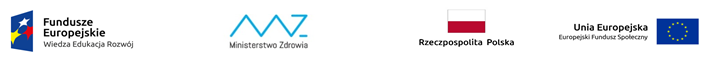 Załącznik nr 1                                        FORMULARZ OFERTOWY Grant w ramach projektu pn. Dostępność Plus dla zdrowia
PROGRAM OPERACYJNY WIEDZA EDUKACJA ROZWÓJTYTUŁ KOSZTÓW ………………………………………………………………………………………..Dane Wykonawcy: Pełna nazwa Firmy…………………………………………….……….NIP,……………….……….REGON, …………adres:……………………………..……Telefon…………………….e mail…………………………..Proszę wskazać nr pozycji oraz parametry standardu usługi/instalacji/prac / niepotrzebne wykreślić / w zakresie podpisywanej umowy:……………………………………………………………………………………………………………….……………………………………………………………………………………………………………….Informuję , iż parametry standardu usługi/instalacji/prac w ww. zakresie są zgodne ze standardem wskazanym w zapytaniu ofertowym oraz z zapisami zał.   Standard Dostępności POZ. Wykonawca oferuje dostawę całości usługi/instalacji/prac / niepotrzebne wykreślić / zamówienia na kwotę   cena netto:……………, podatek VAT………………………., cena brutto:…………………………… Okres płatności faktury………………………………………………… Czas dostarczenia usługi/instalacji /prac  / niepotrzebne wykreślić / ………………………………………..Gwarancja ………………………………………………………………….Standard został opracowany w ramach projektu grantowego pn. Dostępność Plus dla zdrowia (nr POWR.05.02.00-00-0044/18) - Działanie 5.2 Działania projakościowe i rozwiązania  organizacyjne w systemie ochrony zdrowia ułatwiające dostęp do niedrogich, trwałych oraz wysokiej jakości usług zdrowotnych, Oś priorytetowa V Wsparcie dla obszaru zdrowia, Program Operacyjny Wiedza Edukacja Rozwój 2014-2020Oświadczamy, że zapoznaliśmy się z zapytaniem ofertowym oraz z zał. nr 1 i nie wnosimy żadnych zastrzeżeń. Oświadczamy, że akceptujemy załączony projekt umowy – załącznik nr 2 do zapytania ofertowego i zobowiązujemy się w przypadku dokonania wyboru naszej oferty do zawarcia umowy na określonych w niej warunkach. Oświadczamy, iż zapoznaliśmy się z:Zał. nr 3 oświadczenie o braku powiązań kapitałowych lub osobowychProjekt architektoniczny inwestycji, Dokumentacją programową STANDARD DOSTĘPNOŚCI PLUS w procedowanym zakresie.  	 miejscowość, data                                                   wykonawca/osoba uprawniona do reprezentowania wykonawcy   